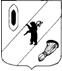 КОНТРОЛЬНО-СЧЕТНАЯ КОМИССИЯ ГАВРИЛОВ-ЯМСКОГО МУНИЦИПАЛЬНОГО РАЙОНА                 152240, Ярославская область, г. Гаврилов-Ям, ул. Советская, д. 51Телефакс: (48534) 2-09-36________________________________________________________________                                                         Отчетг. Гаврилов-Ям                                                                          10 сентября 2018 г.по проверке исполнения требований законодательства Российской Федерации в сфере закупок товаров, работ, услуг при заключении и исполнении муниципального контракта от 03.07.2017г. №15/17 на выполнение работ по планировке дорог частного сектора и пожарных проездов.    Проверка проводится на основании статей 265 Бюджетного кодекса Российской Федерации, Положения о Контрольно-счетной комиссии Гаврилов-Ямского муниципального района (далее по тексу – КСК), утвержденным решением Собрания представителей Гаврилов-Ямского муниципального района  № 35 от 20.12.2012 г.      В соответствии с Планом работы Контрольно-счетной комиссии на 2018 год, проведена проверка исполнения требований законодательства Российской Федерации в сфере закупок товаров, работ, услуг при заключении и исполнении муниципального контракта от 03.07.2017 №15/17 на выполнение работ по планировке дорог частного сектора и пожарных проездов в Муниципальном учреждении «Управление городского хозяйства».     Цель проверки: Определение правильности и законности исполнения требований законодательства Российской Федерации в сфере закупок товаров, работ, услуг при заключении и исполнении муниципального контракта от 03.07.2017 №15/17 на выполнение работ по планировке дорог частного сектора и пожарных проездов в Муниципальном учреждении «Управление городского хозяйства».    Метод и способ проведения проверки: проверка  проводилась  путем  рассмотрения  и  анализа  представленных документов  со  сверкой  информации  с  данными  официального  сайта  РФ  в информационно –телекоммуникационной  сети  «Интернет»  для  размещения информации  о  размещении  заказов  на  поставки  товаров,  выполнение  работ, оказание услуг www.zakupki.gov.ru (далее – Официальный сайт).   При проведении проверки были использованы:Законодательство о контрактной системе, включая Федерального закона  от 05.04.2013 № 44-ФЗ «О контрактной системе в сфере закупок товаров, работ, услуг для обеспечения государственных и муниципальных нужд» (далее по тексту - Закон № 44-ФЗ) и иные нормативные правовые акты о контрактной системе в сфере закупок;Документы Заказчика, в том числе:документы о назначении контрактного управляющего; утверждённые планы-графики закупок;документы, касающиеся подготовки  и проведения процедуры проведения закупок;заключённые контракты;документы, подтверждающие поставку товаров, выполнение работ, оказание   услуг;Единая информационная система в сфере закупок, в том числе документы, утверждённые Заказчиком и подлежащие размещению в единой информационной системе в сфере закупок (официальный сайт zakupri.gov.ru), а именно:планы-графики закупок;реестр контрактов и результатов контроля;извещения об осуществлении закупок, документация о закупках, проекты контрактов, размещаемые при объявлении о закупке, в том числе изменения и разъяснения к ним;отчёты заказчиков.    Основание проверки: приказ о проведении проверки № 15 от 01.08.2018 г., удостоверение  на проведение проверки от 01.08.2018 г. № 7.    Проверка проводилась  с 06.08.2018 г. по 10.09.2018 г.  инспектором Контрольно-счетной комиссии Гаврилов-Ямского муниципального района Ярославской области Федоровой А.Р.1.Общие сведения     Муниципальное учреждение «Управление городского хозяйства» (далее по тексту – МУ «УГХ») создано согласно постановлению Главы городского поселения Гаврилов-Ям от 10.04.2006 г. № 92 «О создании МУ «Управление городского хозяйства» и утверждении Устава»  МУ «УГХ» осуществляет свою деятельность в соответствии с Уставом, утверждённым Главой городского поселения Гаврилов-Ям от 10.04.2006 г. № 92.       Функции и полномочия учредителя МУ «Управление городского хозяйства» осуществляет Администрация городского поселения Гаврилов-Ям.Имущество МУ «УГХ» является собственностью Учредителя и закрепляется за ним на праве оперативного управления.Финансирование деятельности осуществляется за счет бюджета и бюджетной сметы.Учреждение является юридическим лицом и самостоятельно осуществляет финансово - хозяйственную деятельность. Имеет самостоятельный баланс, текущий и иные счета в банковских учреждениях, печать со своим наименованием, бланки, штампы.Выводы:В проверяемом периоде МУ «УГХ», являясь заказчиком в соответствии с Перечнем заказчиков, исполняло деятельность по осуществлению закупок, руководствуясь положениями Закона № 44-ФЗ.В соответствии с требованиями, установленными Законом № 44-ФЗ, был назначен контрактный управляющий, исполняющий свои обязанности согласно должностной инструкции.Планы-графики размещения заказов на 2017 год, размещались Заказчиком на Официальном сайте ЕИС в порядке и в соответствии срокам, установленными законодательством о контрактной системе в сфере закупок.Извещение о проведении электронного аукциона размещено в единой информационной системе своевременно (14.06.2017г.).Начальная (максимальная) цена контракта 650 000,00 рублей. НМЦК определена проектно-сметным методом.Контракт заключен с участником аукциона – ООО «Спецавтохозяйство», подавшим единственное предложение о цене контракта. Цена контракта составляет 646 750,00 рублей, что соответствует п. 10 ст. 70 Закона № 44-ФЗ. Экономия бюджетных средств составила 3 250,00 рублей.Акт о приёмке выполненных работ направлен Заказчиком для размещения в реестре контрактов на официальном сайте, в сроки соответствующие ч. 3 ст. 103 Закона № 44-ФЗ.Отчет об исполнении контракта размещен заказчиком в единой системе своевременно.Нарушение сроков опубликования документов (материалов) при проведении аукционов в электронной форме не установлено.По результатам проверки:  В рамках проведенной проверки нарушения законодательства о контрактной системе, как со стороны Заказчика, так и со стороны Исполнителя выявлены не были.На основании  заключенного соглашения о представлении информации  копия акта контрольной проверки направлена в прокуратуру Гаврилов-Ямского района Ярославской области.ПредседательКонтрольно-счетной комиссии Гаврилов-Ямского муниципального района_____________(подпись)Е.Р. Бурдова